مقدمةمع الأخذ في الاعتبار خطة العمل التي حددها فريق الخبراء هذا للوفاء بولايته، تقدم المكسيك بعض وجهات النظر فيما يتعلق ببعض العناصر التي ستتم مناقشتها في هذا الاجتماع.وجهات نظر المكسيكتؤكد المكسيك رأيها السابق الذي ينص على أن هناك عناصر لا تزال نافذة في البيئة الدولية لقطاع الاتصالات، لأنها تعزز المزيد من الاتساق التنظيمي وتوفر اليقين بالاتصالات الدولية.فمثلاً، بالنسبة لأمن الشبكات وحصانتها، تنص لوائح الاتصالات الدولية على أن أمن شبكات الاتصالات الدولية وحصانتها واجب على الدول الأعضاء فرادى وجماعات، مما سيضمن التطوير المتناسق للخدمات المقدمة للجمهور. وفيما يتعلق بإمكانية النفاذ، تشير لوائح الاتصالات الدولية إلى أنه ينبغي أن تعزز الدول الأعضاء نفاذ الأشخاص ذوي الإعاقة إلى خدمات الاتصالات الدولية. وفيما يتعلق بالتجوال، تنص لوائح الاتصالات الدولية على أن تسعى الدول إلى تعزيز المنافسة وتعزيز التعاون من أجل تقليل تكاليف التجوال غير المقصود في المناطق الحدودية.غير أنه من المهم أن يؤخذ في الاعتبار أن بعض العناصر منصوص عليها بالفعل في صكوك الاتحاد الأخرى، ويجب مراعاتها من أجل تجنب الازدواجية، ولا سيما فيما يتعلق بالنقاط التالية:الخلاصة:يعتبر أن الالتزامات المنصوص عليها في لوائح الاتصالات الدولية تسعى فقط إلى تطبيق الإجراءات المتعلقة بهدف المواد. ولذلك، فإنها لا تقدم عناصر تقنية أو قانونية إضافية لتلك المنصوص عليها في دستور الاتحاد، أو في التوصيات والقرارات التي تتيح المزيد من المرونة للتكيف والتحديث مع التطور المستمر لقطاع الاتصالات.ــــــــــــــــــــــــــــــــــــــــــــــــــــــــــــــــــــــــــــــــــــــــــــــــفريق الخبراء المعني بلوائح الاتصالات الدولية (EG-ITR)الاجتماع الثالث – اجتماع افتراضي، 18-17 سبتمبر 2020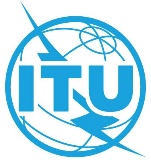 الوثيقة EG-ITR-3/4-A3 سبتمبر 2020الأصل: بالإنكليزيةالمكسيكالمكسيكوجهات نظر المكسيك من أجل الاجتماع الثالث لفريق الخبراء
المعني بلوائح الاتصالات الدولية (EG-ITR)وجهات نظر المكسيك من أجل الاجتماع الثالث لفريق الخبراء
المعني بلوائح الاتصالات الدولية (EG-ITR)المادة 5 سلامة الأرواح وأولوية الاتصالات1.5	تتمتع الاتصالات المتعلقة بسلامة الحياة البشرية، مثل اتصالات الاستغاثة، بحق مطلق في الإرسال، ويكون لها، حيثما يكون ذلك ممكناً تقنياً، أولوية مطلقة على جميع الاتصالات الأخرى، وفقاً للمواد ذات الصلة من الدستور والاتفاقية ومع المراعاة الواجبة للتوصيات ذات الصلة الصادرة عن قطاع تقييس الاتصالات للاتحاد الدولي للاتصالات.2.5	تتمتع الاتصالات الحكومية، بما فيها الاتصالات المتعلقة بتطبيق بعض أحكام ميثاق الأمم المتحدة، حيثما يكون ذلك ممكناً تقنياً، بالأولوية على الاتصالات الأخرى خلاف تلك المشار إليها في الرقم 45 (الفقرة 1.5) أعلاه، وفقاً للأحكام ذات الصلة من الدستور والاتفاقية ومع المراعاة الواجبة للتوصيات ذات الصلة الصادرة عن قطاع تقييس الاتصالات للاتحاد الدولي للاتصالات.3.5	ترد الأحكام الناظمة لأولوية أي من خدمات الاتصالات الأخرى في التوصيات ذات الصلة الصادرة عن قطاع تقييس الاتصالات للاتحاد الدولي للاتصالات.4.5	ينبغي للدول الأعضاء أن تشجع وكالات التشغيل المرخص لها على إبلاغ جميع المستعملين بمن فيهم مستعملو خدمة التجوال في الوقت المناسب ومجاناً.تعتبر هذه المادة قابلة للتطبيق لتعزيز توفير وتطوير شبكات وخدمات الاتصالات/تكنولوجيا المعلومات والاتصالات الدولية؛ كما أن لديها المرونة لاستيعاب الاتجاهات الجديدة في الاتصالات/تكنولوجيا المعلومات والاتصالات. بيد أنه يجب أن يؤخذ في الاعتبار أن المادة 40 من الدستور تنص على أولوية الاتصالات المتعلقة بسلامة الحياة البشرية.ومن ناحية أخرى، فإن المواصفات المتعلقة بترتيب الأولوية محددة في توصيات قطاع تقييس الاتصالات للاتحاد الدولي للاتصالات.المادة 6أمن الشبكات وحصانتها1.6	يجب أن تسعى الدول الأعضاء فرادى وجماعات إلى ضمان أمن وحصانة شبكات الاتصالات الدولية بغية استخدامها استخداماً فعّالاً ودرء الأضرار التقنية عنها، فضلاً عن التطوير المتناسق لخدمات الاتصالات الدولية المقدمة إلى الجمهور.تعتبر هذه المادة قابلة للتطبيق لتعزيز توفير وتطوير شبكات الاتصالات/تكنولوجيا المعلومات والاتصالات وخدماتها لأنها تشير فقط إلى التزام الدول الأعضاء بضمان أمن شبكات الاتصالات وحصانتها. وعلى الرغم من أن دستور الاتحاد يتضمن حكماً يتعلق "بإنشاء قنوات ومرافق للاتصالات وتشغيلها وحمايتها"، فإن هذا الحكم لا يتناول بشكل صريح أمن وحصانة شبكات الاتصالات الدولية. وبالإضافة إلى ذلك، فهناك العديد من التوصيات والقرارات بشأن هذه المسألة التي تقدم مبادئ توجيهية لمعالجة هذه المسألة.المادة 7الاتصالات الإلكترونية غير المرغوبة المرسَلة بالجملة1.7	ينبغي للدول الأعضاء أن تسعى إلى اتخاذ الإجراءات الضرورية لمنع انتشار الاتصالات الإلكترونية غير المرغوبة المرسلة بالجملة والحد من أثرها على خدمات الاتصالات الدولية.2.7	وتُشجَّع الدول الأعضاء على التعاون في هذا الصدد.على الرغم من أن الدستور والاتفاقية لا يتضمنان أحكاماً محددة بشأن هذا الموضوع، إلا أنه ينبغي أن يؤخذ في الاعتبار أن هناك قرارات وتوصيات صادرة عن الاتحاد تتناوله وتتمتع بقدر أكبر من المرونة للتكيف والتحديث وفقاً للتغيرات التكنولوجية.